  Филиал Республиканского государственного предприятия на праве хозяйственного ведения «Казгидромет» Министерства экологии и природных ресурсов РК по Актюбинской области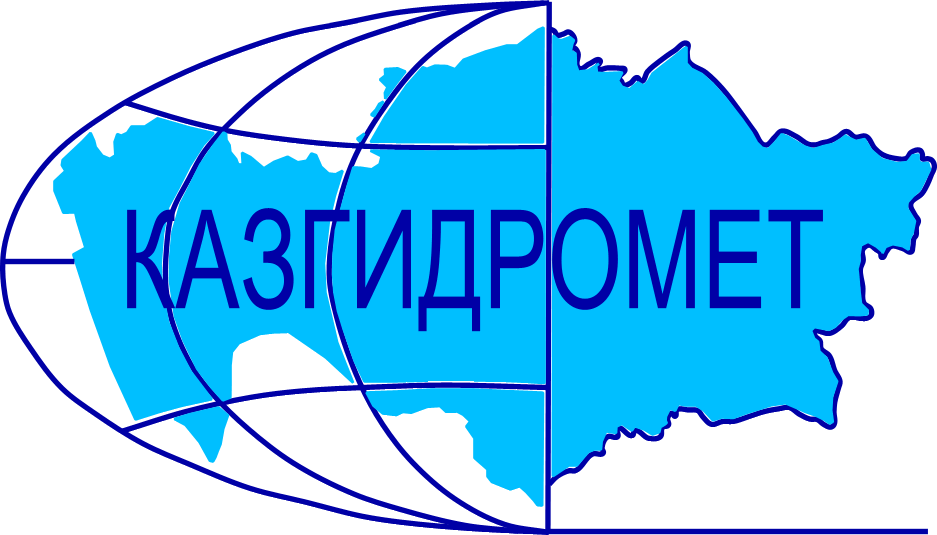 Местоположение:г.Актобе Авиагородок 14в Ежедневный гидрологический бюллетень №16Сведения о состоянии водных объектов Актюбинской области по данным гидрологического мониторинг на государственной сети наблюдений по состоянию на 08:00 час. 16 апреля 2024 года*р.Илек-гп Бестамак расход измеряется в створе поста с моста, приток ниже поста не учитывается.    Сведения об водохранилищах Примечание: данные по водохранилищам на 06:00 часовДиректор филиала             		                                                                            А.А. СаймоваИсп.:Инженер-гидролог Станкевич Г.М.Тел.: 8 (7132)22-85-71Қазақстан Республикасы Экология және табиғи ресурстар министрлігінің «Қазгидромет» шаруашылық жүргізу құқығындағы республикалық кәсіпорнының Актөбе облысы бойынша филиалы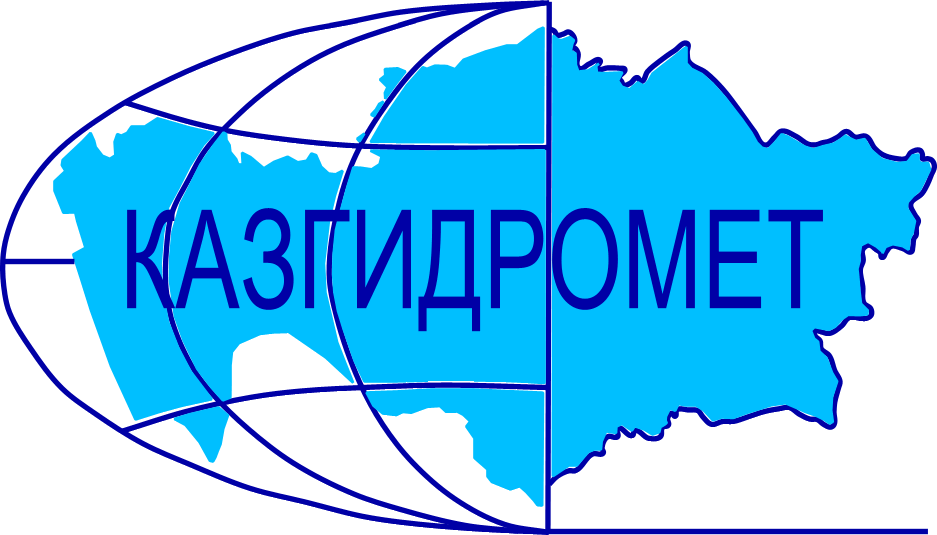 Орналасқан орны: Ақтөбе қ, Авиагородок 14в №16  Күнделікті гидрологиялық бюллетень Мемлекеттік бақылау желісіндегі гидрологиялық мониторинг деректері бойынша Актөбе облысы су нысандарының 2024 жылғы 16 Сәуір   сағат 08-гі  жай-күйі туралы мәліметтер. *Елек ө. Бестамақ гидробекетінде су өтіма бекеттің жармасында көпірден өлшенеді, бекеттің төменгі ағын есепке алынбайдыСу қоймалары бойынша мәліметтер Ескерту: Су қоймалары бойынша 06:00 деректері Филиал директоры                                                                                                  А.А.Саймова	                                                                               Исп.:инженер-гидролог Станкевич Г.М.Тел.: 8 (7132)22-85-71Название гидрологического постаОпасный уровеньводы, смУровень воды, смИзменение уровня воды за сутки, ±смРасход воды, м³/секСостояние водного объектар.Иргиз-с.Карабутак480387                                                                                                                                                                                                                                                                                                                                                                                                                                                                                                                                                                                                                                                                                                                                                                                                                                                                                                                                                                                                                                                                                                                                                                                                                                                                                                                                                                                                                                                                                                                                                                                                                                                                                                                                                                                                                                                                                                                                                                                                                                                                                                                                                                                                                                                                                                                                                                                                                                                                                                                                                                     -11чистор.Иргиз-с.Шенбертал933681081.9чистоозеро Шалкар-г.Шалкар1000916-1чистор.Илек-с.Тамды800188-37.93чистор.Илек-с.Бестамак7003910чистор.Шийли-с.Кумсай600178-21.89чистор.Орь-с.Бугетсай628505-681.3чистор.Тамды-с.Бескоспа60029005.48Чисто р.Урта-Буртя-с.Дмитриевка700261+38.23Чисто р.Илек-г.Актобе493302-1393.8чистор.Илек-с.Целинное6006270298Чисто р.Карагала-с.Каргалинское547249-652.7чистор.Косестек-с.Косестек530215-238.43чистор.Актасты-с.Белогорский800313-300.98чистор.Большая Кобда-с.Кобда660340-344.9чистор.Карахобда-с.Альпайсай760357-424.8чистор.Уил-с.Алтыкарасу650348-1147.3чистор.Кокпекты-с.Тассай500100-8019.5чистор.Эмба-с.Жагабулак600365050.3чистор.Эмба-с.Сага500323072.8чистор.Темир-с.Сагашили1017793-24.87чистор.Темир-гп Ленинский623386-135.4чистор.Большая Кобда-с.Когалы700540-1580.5чистор.Уил-с.Уил995690-794.5чистоНазваниеНПУНПУФактические данныеФактические данныеФактические данныеФактические данныеНазваниеУровеньводы, м БСОбъем, млн. м3Уровеньводы, м БСОбъем, млн. м3Приток, м3/сСброс,м3/сАктюбинское водохранилище230.00245,0226.63239.4028.030.0Каргалинское водохранилище304.80280,0299.21270.9630,030,0Саздинское водохранилище231.507,5229.907.511Гидрологиялық бекеттердің атауыСудың шектік деңгейі, смСу дең-гейі,смСу деңгейі-нің тәулік ішінде өзгеруі,± смСу шығыны,  м³/секМұз жағдайы және мұздың қалыңдығы, смр.Иргиз-с.Карабутак480387                                                                                                                                                                                                                                                                                                                                                                                                                                                                                                                                                                                                                                                                                                                                                                                                                                                                                                                                                                                                                                                                                                                                                                                                                                                                                                                                                                                                                                                                                                                                                                                                                                                                                                                                                                                                                                                                                                                                                                                                                                                                                                                                                                                                                                                                                                                                                                                                                                                                                                                                                                     -11Мұздан тазардыр.Иргиз-с.Шенбертал933681081.9Мұздан тазардыОзеро Шалкар-г.Шалкар1000916-1Мұздан тазардыр.Илек-с.Тамды800188-37.93Мұздан тазардыр.Илек-Бестамак7003910Мұздан тазардыр.Шийли-с.Кумсай600178-21.89Мұздан тазардыр.Орь-с.Бугетсай628505-681.3Мұздан тазардыр.Тамды-с.Бескоспа60029005.48Мұздан тазардыр.Урта-Буртя-с.Дмитриевка700261+38.23 Мұздан тазардыр.Илек-г.Актобе493302-1393.8Мұздан тазардыр.Илек-с.Целинное6006270298 Мұздан тазарды р.Карагала-с.Каргалинское547249-652.7Мұздан тазардыр.Косестек-с.Косестек530215-238.43Мұздан тазардыр.Актасты-с.Белогорский800313-300.98Мұздан тазардыр.Большая Кобда-с.Кобда660340-344.9Мұздан тазардыр.Карахобда-с.Альпайсай760357-424.8Мұздан тазардыр.Уил-с.Алтыкарасу650348-1147.3Мұздан тазардыр.Кокпекты-с.Тассай500100-8019.5Мұздан тазардыр.Эмба-с.Жагабулак600365050.3Мұздан тазардыр.Эмба-с.Сага500323072.8Мұздан тазардыр.Темир-с.Сагашили1017793-24.87Мұздан тазардыр.Темир-гп Ленинский623386-135.4Мұздан тазардыр.Большая Кобда-с.Когалы700540-1580.5Мұздан тазардыр.Уил-с.Уил995690-794.5Мұздан тазардыАтауы Қалыпты тірек деңгейіҚалыпты тірек деңгейіНақты деректерНақты деректерНақты деректерНақты деректерАтауы Су деңгейі,мБЖКөлем,км3Су деңгейі,мБЖКөлем,км3Төгім,м3/сНақты ағын,м3/с Актюбинское водохранилище230.00245.00226.63239.4028.030.0Каргалинское водохранилище304.80280.00299.21270.9630,030,0Саздинское водохранилище231.507.50229.907.511